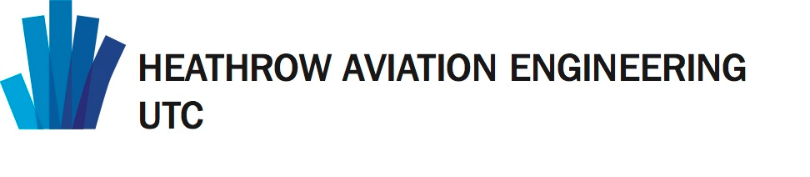 Teacher of ScienceSalary – Outer London pay scalesNQT’s welcome to applyHeathrow Aviation Engineering University Technical College is a specialist engineering and aviation centre, we are now recruiting for an experienced and first class Science teacher.The Heathrow UTC is a destination of choice for many local young people aged 14-19and provides a radically different type of education. We have been open since September 2014, and deliver a technical experience in education and training in a real, relevant workplace. Our unique new building has state of the art facilities with engineering at its heart. With three dedicated science laboratories and well-resourced learning spaces, all subjects will be encouraged to support our main specialism in aviation engineering.The College has an excellent team of Governors and Sponsors who are committed todelivering education and training at a high standard. You will benefit from a highly stimulating, professional working environment and a fulfilling and exciting role. Closing date: Tuesday 6th February 2018.Email completed application forms to Shirley.clements@heathrow-utc.orgHeathrow Aviation Engineering UTCPotter StreetNorthwoodMiddlesexHA6 1QGTel: 01923 602130